СОБРАНИЕ ДЕПУТАТОВ МУНИЦИПАЛЬНОГО РАЙОНА «ДЕРБЕНТСКИЙ РАЙОН»РЕСПУБЛИКА ДАГЕСТАН368600, г.Дербент, ул.Гагарина 23                                                                            _______«24» мая 2019г.                                                                                                                №23/7РЕШЕНИЕОб одобрении соглашения о передаче сельскому поселению «сельсовет Чинарский» Дербентского района, отдельных полномочий по решению вопросов местного значения муниципального района «Дербентский район», связанные с организацией в границах сельского поселения «сельсовет Чинарский» электроснабжения населения.В соответствии с п.4 ст.15 Федерального закона от 06.10.2003 №131-ФЗ «Об общих принципах организации местного самоуправления в Российской Федерации», ст.6 Устава муниципального района «Дербентский район» Республики Дагестан, Собрание депутатов муниципального района «Дербентский район»РЕШИЛО:Одобрить передачу сельскому поселению «сельсовет Чинарский» Дербентского района отдельные полномочия по решению вопросов местного значения муниципального района «Дербентский район», связанные с организацией в границах поселения электроснабжения населения в пределах полномочий.Направить настоящее решение в представительный орган сельского поселения «сельсовет Чинарский» для рассмотрения вопроса о принятии осуществления органами местного самоуправления сельского поселения полномочий, указанных в пункте 1 настоящего решения.Администрации муниципального района «Дербентский район» заключить соглашения с администрацией сельского поселения «сельсовет Чинарский» о передаче осуществления полномочий, указанных в пункте 1 настоящего решения (согласно Приложению).Настоящее решение опубликовать в газете «Дербентские известия»и разместить на официальном сайте администрации муниципального района «Дербентский район».И.о. главы муниципального района«Дербентский район»                                                           С.Э. БабаевПредседатель Собрания депутатов МР «Дербентский район»                 М.А. СемедовПриложениек решению Собрания депутатовМР «Дербентский район»от «24»  мая  2019г.    №23/7СОГЛАШЕНИЕО передаче осуществления части полномочий по решению вопросов местного значения муниципального района «Дербентский район» Республики Дагестан органам местного самоуправления сельского поселения «сельсовет Чинарский» Дербентский район Республики ДагестанАдминистрация муниципального района «Дербентский район» Республики Дагестан (далее- администрация муниципального район) в лице и.о. главы муниципального района «Дербентский район»Бабаева СеидмагомедаЭюбовича, действующего на основании Устава муниципального района, с одной стороны и администрация сельского поселения «сельсовет Чинарский» (далее- сельское поселение) в лице Главы сельского поселения «сельсовет Чинарский» ГерейхановаАзадаДжамамамедовича, действующего на основании Устава сельского поселения, с другой стороны, вместе именуемые «Стороны»,руководствуясь п.4 ст.15 Федерального закона от 6 октября 2003 г. №131–ФЗ «Об общих принципах организации местного самоуправления в Российской Федерации», заключили настоящее Соглашение о нижеследующем:Предмет соглашенияПредметом настоящего Соглашения является передача отдельных полномочий по решению вопросов местного значения муниципального района «Дербентский район», связанные с организацией в границах поселения электроснабжения населения в пределах полномочий.2.Размер межбюджетных трансфертов на осуществление полномочий.2.1. Передача осуществления части полномочий по предмету настоящего Соглашения осуществляется за счет межбюджетных трансфертов, предоставляемых ежегодно из бюджета муниципального района в бюджет сельского поселения.2.2. Формирование, перечисление и учет иных межбюджетных трансфертов, предоставляемых из бюджета муниципального района бюджету сельского поселения на реализацию полномочий, указанных в разделе 1 настоящего Соглашения, осуществляется в соответствии с бюджетным законодательством Российской Федерации.2.3. Расходы на осуществление передаваемых полномочий в соответствии с п. 4 статьи 15 Федерального закона №ФЗ- 131 «Об общих принципах организации местного самоуправления в РФ» определяется решением Собрания депутатов муниципального района «Дербентский район» «О бюджете муниципального района «Дербентский район» на 2019 год и на плановый период 2019 и 2020 годов» и составляют ___________________________________ рублей.3.Права и обязанности3.1. Администрация муниципального района:3.1.1. Перечисляет администрации сельского поселения финансовые средства в виде межбюджетных трансфертов, предназначенных для исполнения передаваемых по настоящему Соглашению полномочий, в размере и порядке, установленных разделом 2 настоящего Соглашения.3.1.2. Осуществляет контроль за исполнением администрацией сельского поселения переданных ей полномочий, а также за целевым использованием финансовых средств, предоставляемых на эти цели. В случае выявления нарушений дает обязательные для исполнения администрацией сельского поселения письменные предписания для устранения выявленных нарушений в определенный срок с момента получения уведомления.3.2. Администрация сельского поселения:3.2.1. Осуществляет переданные ей администрацией муниципального района полномочий в соответствии с действующим законодательством и настоящим соглашением в переделах финансовых средств, выделенных на эти цели.3.2.2. Рассматривает предоставленные администрацией муниципального района требования об устранении выявленных нарушений со стороны администрации сельского поселения по реализации переданных администрацией муниципального района полномочий, не позднее чем в месячный срок (если в требовании не указан иной срок) принимает меры по устранению нарушений и незамедлительно сообщает об этом администрации муниципального района.3.2.3. Ежеквартально, не позднее 10 числа, следующего за отчетным периодом, представляет в администрацию муниципального района отчет об использовании финансовых средств, переданных по настоящему Соглашению для исполнения полномочий.3.2.4.В случае невозможности надлежащего исполнения переданных полномочий администрация сельского поселения сообщает об этом в письменной форме администрации муниципального района.  Администрация муниципального района рассматривает такое сообщение в течении 10-ти дней с момента его поступления.4.Ответственность сторон.4.1. Установление факта ненадлежащего осуществления администрацией сельского поселения переданных ей полномочий является основанием для одностороннего расторжения данного Соглашения. Расторжение Соглашения влечет за собой возврат перечисленных межбюджетных трансфертов, за вычетом фактических расходов, подтвержденных документально, в 10-дневный срок с момента подписания соглашения о расторжении или получения письменного уведомления о расторжении Соглашения.4.2. Администрация сельского поселения несет ответственность за осуществление переданных ей полномочий в той мере, в какой эти полномочия обеспечены финансовыми средствами.4.3. В случае неисполнения администрацией муниципального района вытекающих из настоящего Соглашения обязательств по финансированию осуществления Администрацией сельского поселения переданных ей полномочий, администрация сельского поселения вправе требовать расторжения настоящего Соглашения.5.Срок действия, основания и порядок прекращения действия соглашения.5.1. Настоящее Соглашение вступает в силу с момента его подписания.5.2.Срок действия настоящего Соглашения устанавливается до 31 декабря 2019г.5.3. Действие настоящего Соглашения может быть прекращено досрочно:5.3.1. По соглашению Сторон.5.3.2. В одностороннем порядке в случае:- изменения действующего законодательства Российской Федерации и (или) законодательства Республики Дагестан.- неисполнения или ненадлежащего исполнения одной из Сторон своих обязательств в соответствии с настоящим Соглашением;- если осуществление полномочий становится невозможным, либо при сложившихся условиях эти полномочия могут быть наиболее эффективно осуществлены администрацией муниципального района самостоятельно.5.3.3. Уведомление о расторжении настоящего Соглашения в одностороннем порядке направляется второй стороне в письменном виде. Соглашение считается расторгнутым по истечению 30 дней с дня направления указанного уведомления.6.Заключительные положения.Настоящее Соглашение составлено в двух экземплярах, имеющих одинаковую юридическую силу, по одному для каждой из Сторон.Внесение изменений и дополнений в настоящее Соглашение осуществляется путем подписания Сторонами дополнительных соглашений.По вопросам, не урегулированных настоящим Соглашением, Стороны руководствуются действующим законодательством.Споры, связанные с исполнением настоящего Соглашения, разрешаются путем проведения переговоров или в судебном порядке.Подписи и реквизиты сторон.Администрация МР «Дербентский район» Администрация сельского поселенияАдрес: г. Дербент, ул. Гагарина, 23 «сельсовет Чинарский»ИНН/КПП:                                                       ИНН/КПП:р/с:                                                                     р/с:ГРКЦ                                                         ГРКЦИ.о. Главы муниципального района        Глава сельского поселения«Дербентский район»                                    «сельсовет Чинарский»__________________Бабаев С.Э.______________ Герейханов А.Д.          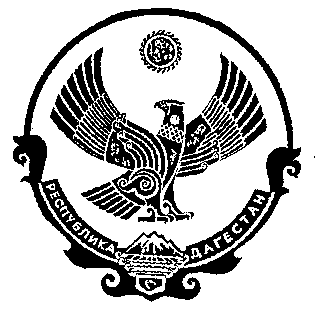 